Dostępność architektonicznaŻłobek nr 8, ul. Nałkowskich 102 20-470 Lublin tel. +48 81 524-46-13Do budynku jest jedno wejście.Budynek posiada szerokie wejście.Drzwi wejściowe znajdują się po pokonaniu schodów. Udogodnieniem jest podjazd dla wózków. Przy schodach znajdują się barierki.Nad wejściem nie ma głośników systemu naprowadzającego dźwiękowo osoby niewidome i słabowidzące. Wejście nie jest  zabezpieczone bramkami. W budynku nie ma windy.W budynku nie ma toalety dla potrzeb osób niepełnosprawnych.Żłobek nie posiada parkingu. Miejsca dla osób niepełnosprawnych są wyznaczone na osiedlowym parkingu.W budynku nie ma oznaczeń w alfabecie brajla ani oznaczeń kontrastowych lub w druku powiększonym dla osób niewidomych i słabowidzących. Brak możliwość skorzystania z usług tłumacza migowego.Do budynku i wszystkich jego pomieszczeń można wejść z psem asystującym i psem przewodnikiem.Aplikacje mobilneMiejski Zespół Żłobków nie posiada aplikacji mobilnej.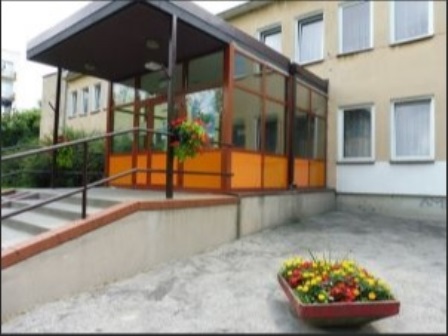 